                                                        ПРОТОКОЛзаседания Совета Саморегулируемой организации Региональной ассоциации оценщиков (Совета Ассоциации)  03 декабря 2021 года                        Место проведения: г город Москва, ул. Малая Семёновская, д. 9, стр. 3, помещ. XXIV, комната №2. Всего членов в Совете Ассоциации — 9.В заседании участвуют 5 членов Совета Ассоциации.Присутствовали:Президент Совета Ассоциации Кулаков К.Ю.Члены Совета Ассоциации:Мазаев Игорь ВладимировичНосолева Виктория АлексеевнаАносов Алексей МихайловичЗеленов Кирилл ЮрьевичСовет Ассоциации правомочен принимать решения по всем вопросам повестки дня.Председательствующий на Заседании Совета Ассоциации Кулаков К.Ю.Секретарем назначена Балагутина Н.А.ПОВЕСТКА ДНЯОб исключении из членов Саморегулируемой организации Региональной ассоциации оценщиков.По первому вопросу повестки дня:Об исключении из членов Саморегулируемой организации Региональной ассоциации оценщиков, выступил председатель заседания, Президент Совета Ассоциации Кулаков К.Ю., который довел до сведения присутствующих, что в Ассоциацию поступило заявление о добровольном выходе из членов Саморегулируемой организации Региональной ассоциации оценщиков. В связи с чем, Председатель заседания Президент Совета Ассоциации Кулаков К.Ю предложил исключить из членов Саморегулируемой организации Региональной ассоциации оценщиков: За - 4;Против - 0;Воздержалось — 0.Решили: Исключить из членов Саморегулируемой организации Региональной ассоциации оценщиков:Председатель заседания                                                       Кулаков К.Ю.Секретарь заседания                                                            Балагутина Н.А.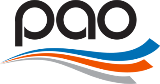 САМОРЕГУЛИРУЕМАЯ ОРГАНИЗАЦИЯРЕГИОНАЛЬНАЯ АССОЦИАЦИЯ ОЦЕНЩИКОВРоссия, 350001, г. Краснодар, ул. Адыгейская набережная, д.98тел./факс: 8(861) 201-14-04e-mail: sro.raoyufo@gmail.com  web-сайт: www.srorao.ru  Реестровый №ФИО01077Новоселов Дмитрий ВладимировичРеестровый №ФИО01077Новоселов Дмитрий Владимирович